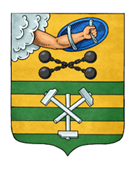 ПЕТРОЗАВОДСКИЙ ГОРОДСКОЙ СОВЕТ18 сессия 29 созываРЕШЕНИЕот 16 июня 2023 г. № 29/18-258О признании утратившим силу РешенияПетрозаводского городского Советаот 02.06.1999 № XXIII-XXV/416 «О формировании фонда оплаты труда работников органа местного самоуправления г. Петрозаводска»В целях приведения нормативных правовых актов органов местного самоуправления Петрозаводского городского округа в соответствие 
с действующим законодательством, Петрозаводский городской СоветРЕШИЛ:Признать утратившим силу Решение Петрозаводского городского Совета от 02.06.1999 № XXIII-XXV/416 «О формировании фонда оплаты труда работников органа местного самоуправления г. Петрозаводска».Председатель Петрозаводского городского Совета                                       Н.И. ДрейзисГлава Петрозаводского городского округа                          В.К. Любарский